Automotive Engines Theory and Servicing 10th EditionChapter 13 – Cooling Systems Operation and DiagnosisLesson PlanCHAPTER SUMMARY: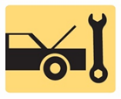 1. Cooling System, Cooling System Operation, Thermostat, Radiators, and Pressure Caps2. Coolant Recovery Systems, Water Pumps, Auxiliary Water Pumps, and Coolant Flow in the Engine3. Cooling Fans, Heater Cores, Cooling System Testing, and Coolant Temperature Warning Light4. Cooling System Inspection and Cooling System Service _____________________________________________________________________________________OBJECTIVES: 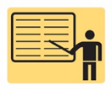 1. Explain the purpose and function of the cooling system, and cooling system operation.2. Explain the purpose of thermostats, radiators, pressure caps, and water pumps. 3. Explain coolant flow in the engine and coolant recovery systems.4. Explain the purpose of cooling fans and heater cores.5. Describe cooling system testing and explain the purpose of a coolant temperature warning light.6. Explain cooling system inspection and cooling system service._____________________________________________________________________________________RESOURCES: (All resources may be found at jameshalderman.com)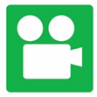 1. Task Sheet: Engine Cooling System Inspection2. Task Sheet: Radiator Testing with an Infrared Pyrometer3. Task Sheet: Accessory Drive Belt Replacement4. Task Sheet: Test and Replace Coolant5. Task Sheet: Replace Water Pump6. Task Sheet: Replace Thermostat7. Task Sheet: Radiator Replacement8. Task Sheet: Engine Fan Inspection and Testing9. Chapter PowerPoint 10. Crossword Puzzle and Word Search (A1)11. Videos: (A1) Engine Repair12. Animations: (A1) Engine Repair_____________________________________________________________________________________ACTIVITIES: 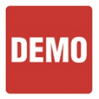 1. Task Sheet: Engine Cooling System Inspection2. Task Sheet: Radiator Testing with an Infrared Pyrometer3. Task Sheet: Accessory Drive Belt Replacement4. Task Sheet: Test and Replace Coolant5. Task Sheet: Replace Water Pump6. Task Sheet: Replace Thermostat7. Task Sheet: Radiator Replacement8. Task Sheet: Engine Fan Inspection and Testing_____________________________________________________________________________________Automotive Engines Theory and Servicing 10th EditionChapter 13 – Cooling Systems Operation and DiagnosisLesson PlanASSIGNMENTS: 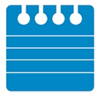 1. Chapter crossword and word search puzzles from the website.2. Complete end of chapter quiz from the textbook. 3. Complete multiple choice and short answer quizzes downloaded from the website._____________________________________________________________________________________CLASS DISCUSSION: 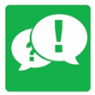 1. Review and group discussion chapter Frequently Asked Questions and Tech Tips sections. 2. Review and group discussion of the five (5) chapter Review Questions._____________________________________________________________________________________NOTES AND EVALUATION: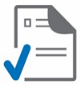 _____________________________________________________________________________________